 Inquiry for Gifted Students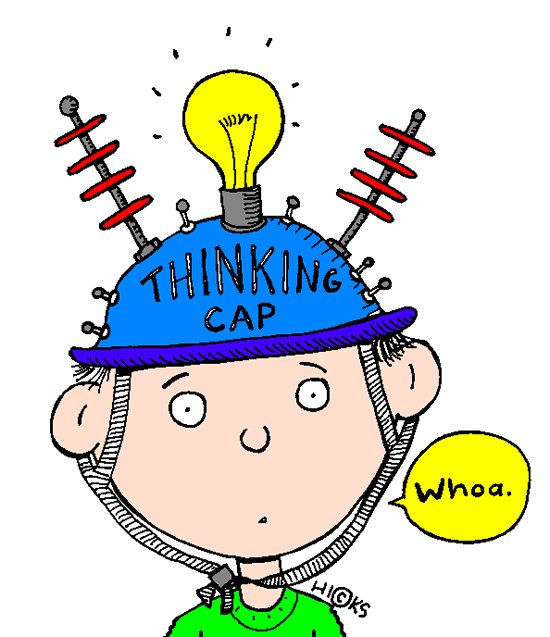 Form 2Annotated Bibliography:  Record the search journey you undertake as you pursue your question.  List the citation (APA 6) and record a brief description that you could employ in a slide or prezi and one that provides you with enough information to allow you to discriminate between multiple, similar citations. Add more frames as needed.Pritchard, Gary (Nov 2, 2009). Strengths Based Learning.  Retrieved from https://www.youtube.com/watch?v=Gve3ap-E8c0&t=10sFocuses on finding strengths by asking what excites you.Fox, Jenifer (Dec 26, 2007).  Now Discover Strengths For Students.  Retrieved from https://www.youtube.com/watch?v=3yxhRoyd86cAffinity program – Jenifer Fox seems to be a key person in this research.Fox, Jenifer (May 31, 2013). Encouraging Strengths in Our Children: Jenifer Fox at TEDxTraverseCity.  Retrieved from https://www.youtube.com/watch?v=leuzYAId3KgShe asks “WHY are we teaching kids?” – that’s key to improvement in education. She believes strengths are things we feel great about – see e-notebook Alberta Learning (2004).  Focus on Inquiry: A Teacher’s Guide to Implementing Inquiry-based Learning.  Retrieved from https://hamline.learninghouse.com/pluginfile.php/119257/mod_page/content/2/focusoninquiry.pdfContains graphic handouts to help students determine strengths – see e-notebookPadraig, M., McLoughlin, M.M. PhD (January 7, 2009). Inquiry-Based Learning: An Educational Reform Based Upon Content-Centred Teaching.  Retrieved from https://hamline.learninghouse.com/pluginfile.php/119257/mod_page/content/2/Inquiry-based-Learning-An-Educational-Reform.pdfThe basic philosophical position is ‘if it works, then use it,’ to paraphrase William James. Uses Disney movies to prove point of strengths (see e-notebook)Uplifting Content - Facebook (February 23, 2017).  Powerful Short Film.  Retrieved from https://www.facebook.com/pg/upliftingcontent/videos/  (February 23)Closeted teen is abusive, and becomes racist, sad old man.  Other teen, as well, does not recognize his own strengths, the essence of who they are.  SAI (2010). Strength Assessment Inventory.  Retrieved from https://www.strengthassessment.ca/124 questions to survey strengths – requires license feeDesautels, Lori, Dr. (September 1, 2015). Creating Safe, Strength-Based Classrooms. Retrieved from https://www.edutopia.org/blog/creating-safe-strength-based-classrooms-lori-desautelsGreat ideas for simply adding strengths and positivity to the classroom (5 ideas) see e-notebookRawana, E., Latimer, K., Whitley, J., and Probizanski, M. (November 2009). Strength-Based Classroom Strategies For Teachers from Canadian Teacher Magazine. Retrieved from    http://www.wellingtoncdsb.ca/school/stjohnbosco/publications/strength-based%20classroom%20strategies.pdfconcrete, daily “little” things that can be done to create a strength-based, positive environment.  Already do many of these, but some good suggestions.  See e-notebookCosta, A.L, and Kallick, B. (2000). Discovering & Exploring Habits of Mind.  Alexandria, VA: Association for Supervision and Curriculum DevelopmentRawana, E., Brownlee, K., Probizanski, M., Harris, H., & Baxter, D.  Reshaping School Culture: Implementing A Strengths-Based Approach in Schools (September 16, 2014).  Not in print.  – will continue to look for it.  Ricci, Mary Cay (2013). Mindsets in the Classroom: Building a Culture of Success and Student Achievement in Schools.  Waco, TX: Prufrock PressRicci, Mary Cay (2015). Ready-to-Use Resources for Mindsets in the Classroom: Everything Educators Need for School Success.  Waco, TX: Prufrock PressMadrigal, Stephanie (2008). Superflex: Superflex takes on Rock Brain and the Team of Unthinkables…A New Beginning. San Jose: Think Social PublishingRath, Tom (2007). Habits of Mind. New York: Gallup Press. Rath,Tom, and Reckmeyer, Mary (2009) How Full is Your Bucket? For KidsWinner, Michelle Garcia, and Crooke, Pamela (2008). You Are a Social Detective.  San Jose: Think Social PublishingMadrigal, Stephanie, and Winner, Michelle Garcia (2008). Superflex…A Superhero Social Thinking Curriculum.  San Jose: Think Social CurriculumCovey, Sean (2008). The 7 Habits of Happy Kids.  New York: Simon & Schuster Books for Young ReadersAker, Angie (2015, Dec 8). You may suffer from 'impostor syndrome.' Lots of smart people with signs of high achievement do. From Upworthy.  Retrieved from http://www.upworthy.com/you-may-suffer-from-impostor-syndrome-lots-of-smart-people-with-signs-of-high-achievement-do?c=ufb8This is the imposter syndrome article.  Follow-up with listening to Carl RichardsZaslove, Mira (July 15, 2015). Is it better to focus on your strengths or on your weaknesses? From Quora.  Retrieved from https://www.quora.com/Is-it-better-to-focus-on-your-strengths-or-on-your-weaknessesCole, Nicolas (March 9, 2015). Is it better to focus on your strengths or on your weaknesses? From Quora.  Retrieved from https://www.quora.com/Is-it-better-to-focus-on-your-strengths-or-on-your-weaknessesBrill, Jonathan (July 8, 2015). Is it better to focus on your strengths or on your weaknesses? From Quora.  Retrieved from https://www.quora.com/Is-it-better-to-focus-on-your-strengths-or-on-your-weaknessesAltucher, James (September 25, 2012). Is it better to focus on your strengths or on your weaknesses? From Quora.  Retrieved from https://www.quora.com/Is-it-better-to-focus-on-your-strengths-or-on-your-weaknessesBrock, David (Oct 2, 2016). Focus on Your People’s Strengths, Not Their Weaknesses???  From Partners in EXCELLENCE Blog — Making A Difference. Retrieved from http://partnersinexcellenceblog.com/focus-on-your-peoples-strengths-not-their-weaknesses/Byham, William C. Ph.D. (2009).  Maximizing Strengths v. Fixing Weaknesses... Why Choose? From Development Dimensions International, Inc., Retrieved from http://www.ddiworld.com/ddi/media/articles/maximizingstrengthsvfixingweaknesseswhychoose_ar_ddi.pdf?ext=.pdfMcQuaid, Michelle, (January 15, 2017). Could Focusing on Strengths Ruin Your Career? From THE BLOG. Retrieved from http://www.huffingtonpost.com/michelle-mcquaid/could-focusing-on-strengths-ruin-your-career_b_8985172.htmlChamorro-Premuzic, Tomas (January 21, 2016). Stop Focusing on Your Strengths, from Harvard Business Review.  Retrieved from https://hbr.org/ideacast/2016/01/stop-focusing-on-your-strengths.htmlprateek rangineni (September 20, 2015).  The Story of Yin Yang (video). Retrieved fromhttps://www.bing.com/videos/search?q=the+story+of+yin+yang&&view=detail&mid=B8703D60713D0C3183FDB8703D60713D0C3183FD&FORM=VRDGARCartwright, Mark, (26 November 2012). Yin and Yang Definition.  From Ancient History Encyclopedia.  Retrieved from http://www.ancient.eu/Yin_and_Yang/Bellaimey, John (Aug 2, 2013).  The Hidden Meanings of Yin and Yang.  From TED-Ed.  Retrieved from https://www.youtube.com/watch?v=ezmR9AttpycJessica (December 10, 2009).  Yin-Yang: A Taoist Symbol.  From EssaysForStudent.  Retrieved from https://www.essaysforstudent.com/essays/Yin-Yang-A-Taoist-Symbol/23134.htmlMuth, Jon J (2005). Zen Shorts.  New York, NY: Scholastic Inc.Muth, Jon J (2002). The Three Questions: Based on a Story by Leo Tolstoy.  New York, NY: Scholastic Inc. Silverstein, Shel (1964).  The Giving Tree.  New York, NY: Harper & RowYoung, Ed (1992). Seven Blind Mice.  New York, NY: Scholastic Inc. Morrison, Toni (1999).  The Big Box.  New York, NY: Hyperion BooksLightman, Alan (1993).  The Laters and the Nows. Einstein’s Dreams (p.        ) London: VintageBasso, Bob (2003).  Spill Your Guts! The Ultimate Conversation Game. Kansas City: Andrews McMeel PublishingAzusa Pacific University (2017). What is the History of the Strengths Movement? Retrieved from http://www.apu.edu/strengthsacademy/movement/history/JD (2008). The Strengths Movement.  Retrieved from http://sourcesofinsight.com/the-strengths-movement/JD (2008). Find Your Strengths. Retrieved from http://sourcesofinsight.com/finding-your-key-strengths/Hargrove, Taryn (2016). The Big Box: Guidelines for Philosophical Discussion.  From Teaching Children Philosophy.  Retrieved from https://www.teachingchildrenphilosophy.org/BookModule/TheBigBoxWinter, Ariel S. (September 14, 2010). TONI MORRISON: THE BIG BOX. From We Too Were Children, Mr. Barrie.  Retrieved from http://wetoowerechildren.blogspot.com/2010/09/toni-morrison-big-box.htmlResources to look at in the future (out of time)Go Put Your Strengths to Work: 6 Powerful Steps to Achieve Outstanding Performance Hardcover – March 6, 2007 by Marcus BuckinghamNow, Discover Your Strengths Kindle Edition by Marcus Buckingham (Author), Donald Clifton (Author) – However, this is probably just a StrengthsFinder 1.0 – Rath talks about it in his book